 БАШКОРТОСТАН РЕСПУБЛИКАҺЫ  	                  СОВЕТ СЕЛЬСКОГО ПОСЕЛЕНИЯ ДОНСКОЙ       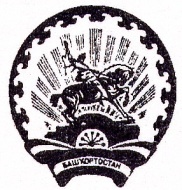  БӘЛӘБӘЙ  РАЙОНЫ МУНИЦИПАЛЬ                           СЕЛЬСОВЕТ МУНИЦИПАЛЬНОГО  РАЙОНА  РАЙОНЫНЫҢ ДОН АУЫЛ                		      БЕЛЕБЕЕВСКИЙ  РАЙОН СОВЕТЫ АУЫЛ БИЛӘМӘҺЕ СОВЕТЫ		      РЕСПУБЛИКИ БАШКОРТОСТАН                            		                                                                                                                                                                                                     ΚАРАР				   № 145		                     РЕШЕНИЕ                                               «25»   март  2021 й.                    д. Пахарь                         «25»  марта 2021 г.                О внесении изменений в Порядок размещения сведений о доходах, об имуществе и обязательствах имущественного характера депутатов Совета сельского поселения Донской сельсовет  муниципального района Белебеевский район Республики Башкортостан и членов их семей на официальном сайте сельского поселения Донской сельсовет  муниципального района Белебеевский район Республики Башкортостан и предоставления этих сведений федеральным и республиканским средствам массовой информации для опубликования	Руководствуясь Федеральным законом от 03 декабря 2012 года №230-ФЗ «О контроле за соответствием расходов лиц, замещающих государственные должности, и иных лиц их доходам», Совет сельского поселения Донской сельсовет муниципального района Белебеевский район Республики Башкортостан РЕШИЛ:Внести в Порядок размещения сведений о доходах, об имуществе и обязательствах имущественного характера депутатов Совета сельского поселения  Донской сельсовет муниципального района Белебеевский район Республики Башкортостан и членов их семей на официальном сайте сельского поселения  Донской сельсовет муниципального района Белебеевский район Республики Башкортостан и предоставления этих сведений федеральным и республиканским средствам массовой информации для опубликования, утвержденного решением Совета сельского поселения  Донской сельсовет муниципального района Белебеевский район Республики Башкортостан  от 26 мая 2016  года № 97 следующие изменения:1. Дополнить п. 2 подпунктом «г» и изложить в следующей редакции: «сведения об источниках получения, за счет которых совершены сделки (совершена сделка) по приобретению земельного участка, другого объекта недвижимости, транспортного средства, ценных бумаг, акций (долей участия, паев в установленных (складочных) капиталах организаций), цифровых финансовых активов, цифровой валюты, если общая сумма таких сделок превышает общий доход лиц, замещающих (занимающих) муниципальные должности, и его супруги (супруга) за три последних года, предшествующих отчетному периоду». 2. Обнародовать настоящее решение на информационном стенде в здании Администрации сельского поселения  Донской сельсовет муниципального района Белебеевский район Республики Башкортостан. Председатель Совета				                                      И.И.СултановПорядокразмещения сведений о доходах, об имуществе и обязательствах имущественного характера депутатов Совета сельского поселения  Донской сельсовет муниципального района Белебеевский район Республики Башкортостан сведений о доходах, расходах, об имуществе и обязательствах имущественного характера и членов их семей на официальном сайте сельского поселения Донской сельсовет муниципального района Белебеевский район Республики Башкортостан и предоставления этих сведений федеральным и республиканским средствам массовой информации для опубликования1. Настоящим Порядком устанавливаются обязанности Аппарата Совета сельского поселения Донской сельсовет муниципального района Белебеевский район Республики Башкортостан (далее – Аппарат Совета) по размещению сведений о доходах, расходах, об имуществе и обязательствах имущественного характера депутатов Совета сельского поселения Донской сельсовет муниципального района Белебеевский район Республики Башкортостан, их супруг (супругов) и несовершеннолетних детей (далее - сведения о доходах, об имуществе и обязательствах имущественного характера)  на официальном сайте сельского поселения Донской сельсовет муниципального района Белебеевский район Республики Башкортостан (далее - официальный сайт), а также по предоставлению этих сведений федеральным и республиканским средствам массовой информации для опубликования в связи с их запросами (далее - средства массовой информации).2. На официальном сайте размещаются и средствам массовой информации предоставляются для опубликования следующие сведения о доходах, об имуществе и обязательствах имущественного характера:а) перечень объектов недвижимого имущества депутата Совета сельского поселения Донской сельсовет муниципального района Белебеевский район Республики Башкортостан, его супруги (супруга) и несовершеннолетних детей на праве собственности или находящихся в их пользовании, с указанием вида, площади и страны расположения каждого из них;б) перечень транспортных средств, принадлежащих на праве собственности депутата Совета сельского поселения Донской сельсовет муниципального района Белебеевский район Республики Башкортостан, его супруге (супругу) и несовершеннолетним детям, с указанием вида и марки;в) декларированный годовой доход депутата Совет сельского поселения Донской сельсовет а муниципального района Белебеевский район Республики Башкортостан, его супруги (супруга) и несовершеннолетних детей.г) сведения об источниках получения, за счет которых совершены сделки (совершена сделка) по приобретению земельного участка, другого объекта недвижимости, транспортного средства, ценных бумаг, акций (долей участия, паев в установленных (складочных) капиталах организаций), цифровых финансовых активов, цифровой валюты, если общая сумма таких сделок превышает общий доход лиц, замещающих (занимающих) муниципальные должности, и его супруги (супруга) за три последних года, предшествующих отчетному периоду.3. В размещаемых на официальном сайте и предоставляемых средствам массовой информации для опубликования сведениях о доходах, об имуществе и обязательствах имущественного характера запрещается указывать:а) иные сведения (кроме указанных в пункте 2 настоящего Порядка) о доходах депутата Совета сельского поселения Донской сельсовет муниципального района Белебеевский район Республики Башкортостан, его супруги (супруга) и несовершеннолетних детей об имуществе, принадлежащем на праве собственности названным лицам, и об их обязательствах имущественного характера;б) персональные данные супруги (супруга), детей и иных членов семьи депутата Совета сельского поселения Донской сельсовет муниципального района Белебеевский район Республики Башкортостан;в) данные, позволяющие определить место жительства, почтовый адрес, телефон и иные индивидуальные средства коммуникации депутата Совета муниципального района Белебеевский район Республики Башкортостан, его супруги (супруга), детей и иных членов семьи;г) данные, позволяющие определить местонахождение объектов недвижимого имущества, принадлежащих депутату Совета муниципального района Белебеевский район Республики Башкортостан, его супруге (супругу), детям, иным членам семьи на праве собственности или находящихся в их пользовании;д) информацию, отнесенную к государственной тайне или являющуюся конфиденциальной.4. Срок  размещения  сведений о доходах, об имуществе и обязательствах имущественного характера, указанных в пункте 2 настоящего Порядка, на официальном сайте составляет 14 рабочих дней со дня истечения срока, установленного для подачи справок о доходах, об имуществе и обязательствах имущественного характера депутатами Совета сельского поселения Донской сельсовет муниципального района Белебеевский район Республики Башкортостан.5.Аппарат Совета:а) в 3-дневный срок со дня поступления запроса от средства массовой информации сообщает о нем депутату Совета сельского поселения Донской сельсовет муниципального района Белебеевский район Республики Башкортостан, в отношении которого поступил запрос;б) в 7-дневный срок со дня поступления запроса от средства массовой информации обеспечивает предоставление ему сведений, указанных в пункте 2 настоящего Порядка, в том случае, если запрашиваемые сведения отсутствуют на официальном сайте.6. Аппарат Совета несет в соответствии с законодательством Российской Федерации ответственность за несоблюдение настоящего Порядка, а также за разглашение сведений, отнесенных к государственной тайне или являющихся конфиденциальными.УТВЕРЖДЕНрешением Совета муниципального района Белебеевский район Республики Башкортостан от  25 марта 2021 г. № 145